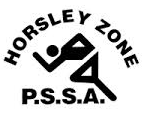 Horsley Zone Sydney South West Representatives2023SPORTSTUDENT/SCHOOLSTATE CARNIVAL INFORMATIONGirls BasketballN/ABoys BasketballN/ASwimmingElijah Taylor/Cecil HillsVia an Duong/St Johns ParkPanayoti Totsis/Cecil Hills5th-6th AprilHomebushGirls FootballLea Malinovic/Fairfield HeightsMia Prasad/King ParkCyndee Avery/King ParkAlly Wyrzynski/King ParkMia Manuele/King Park15th - 18th AugNelson BayBoys FootballIsaiah Wanna/King ParkVincenzo Bagiante/King ParkNathan Borg/King ParkShwan Khafaf/King ParkLucas Alessi/King ParkJaelan Rubik/King ParkDominic Figueroa/GPK15th -18th AugNelson BayAFLN/A11’s Rugby LeagueCooper Klemmer/GPK6th-8th JuneLiverpool12’s Rugby League20th-22nd JuneWagga Rugby Union22nd-24th AugCamdenNetballPaige Brgudac/GPK25th -27th JulyPt MacquarieGirls HockeyAlexis Shore/King Park30th May-2nd JuneTamworthBoys HockeyN/AGirls TouchN/ABoys TouchJardii Ikamui/Harrington St23rd -25th MaySt MarysGirls SoftballN/ABoys SoftballN/ABoys CricketN/A7th-10th MarchBallina/LismoreCross CountryPhillip Botonis/King ParkEmily Barisic/GPKAlly Wyrzynski/King ParkAshleigh Pitzing/SmithfieldIsaiah Wanna/King Park21st JulyEastern CreekAthleticsPhillip Botonis/King ParkIsaiah Wanna/King ParkAlly Wyrzynski/King ParkLuna Squera/Fairfield WestEmily Barisic/GPKAmina Hakkaoui/GPKOlivia Tang/St Johns ParkMilan Markovic/Cecil HillsJardii Ikamui/Harrington StDeucaleon Ikamui/Harrington St25th-26th OctHomebush